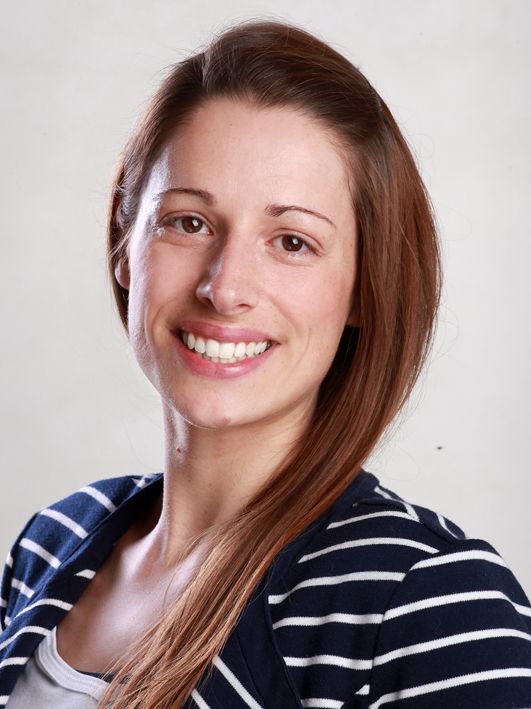 Liebe Eltern, liebe Kinder,an dieser Stelle möchte ich mich Ihnen gerne als Koordinatorin im Ganztag der Grundschule Ehmen-Mörse vorstellen.Mein Name ist Olivia Krawczyk, ich bin 32 Jahre alt und wohne zusammen mit meinem Mann und meinem Sohn in Wernitz bei Gardelegen.Im August 2007 habe ich meine Ausbildung zur staatlich anerkannten Ergotherapeutin erfolgreich beendet. Anschließend war ich in einer Praxis für Ergotherapie in Hannover beschäftigt. Nach zweijähriger Berufserfahrung entschloss ich mich für ein Studium an der Fachhochschule Magdeburg. Im August 2013 erlangte ich meinen Bachelor of Arts im Bereich Gesundheitsmanagement/ Gesundheitsförderung.Seit Oktober 2013 bin ich beim ev.-luth. Kirchenkreis Wolfsburg-Wittingen beschäftigt. Zunächst war ich an der Grundschule Friedrich-von-Schiller in Wolfsburg als heilpädagogische Fachkraft tätig. Anschließend wechselte ich an die Ganztagsgrundschule Hellwinkel Wolfsburg und übernahm dort die Koordination im Ganztag. Nach meiner einjährigen Elternzeit freue ich mich nun auf meinen neuen Aufgabenbereich an der Grundschule Ehmen-Mörse.Schon jetzt bedanke ich mich für das entgegengebrachte Vertrauen, freue mich auf die neuen Herausforderungen, die auf mich warten und hoffe auf eine gute Zusammenarbeit.Ich wünsche uns dafür ein ehrliches und offenes Miteinander.Mit freundlichen GrüßenOlivia Krawczyk